ZÁKLADNÍ ŠKOLA A MATEŘSKÁ ŠKOLA BLANSKO, SALMOVA 17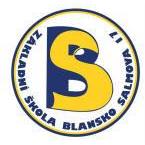                      678 01 Blansko,   tel.: 516 499 551,    e-mail: info@zssalmova.cz,    IČ: 49464213Žádost o povolení přestupuSprávní orgán: ředitel školy Mgr. Josef Škvařil, Základní škola a Mateřská škola Blansko, Salmova 17Žádám o povolení přestupu dítěte:Dávám svůj souhlas Základní škole a Mateřské škole Blansko, Salmova 17 k tomu, aby zpracovávala a evidovala osobní údaje a osobní citlivé údaje, včetně rodného čísla mého dítěte, dle nařízení Evropského parlamentu a Rady (EU) 2016/679 a ve smyslu všech ustanovení zákona 110/2019 Sb., o ochraně osobních údajů v platném znění a zákona č. 133/2000 Sb., o evidenci obyvatel a rodných číslech v platném znění. Svůj souhlas poskytuji pro potřeby vedení povinné dokumentace školy podle zákona č. 561/2004 Sb., školského zákona v platném znění a pro účely související s běžným chodem školy. Souhlas poskytuji na celé období školní docházky mého dítěte na této škole a na zákonem stanovenou dobu, po kterou se tato dokumentace na škole povinně archivuje. Souhlas poskytuji pouze uvedené škole, která kromě zákonem stanovených případů nesmí poskytnout osobní a citlivé údaje dalším osobám a úřadům. Byl jsem poučen o svém právu kdykoli tento souhlas odvolat, a to i bez udání důvodu.Zákonný zástupce účastníka řízení (dítěte):Místo trvalého pobytu:Tel. číslo, e-mail, datová schránka:jméno:rodné číslo:místo trvalého pobytu:ze školy do ................ ročníku základní školy, jejíž činnost vykonává Základní škola a Mateřská škola Blansko, Salmova 17do ................ ročníku základní školy, jejíž činnost vykonává Základní škola a Mateřská škola Blansko, Salmova 17od:od:Vdnepodpis zákonného zástupce dítěte